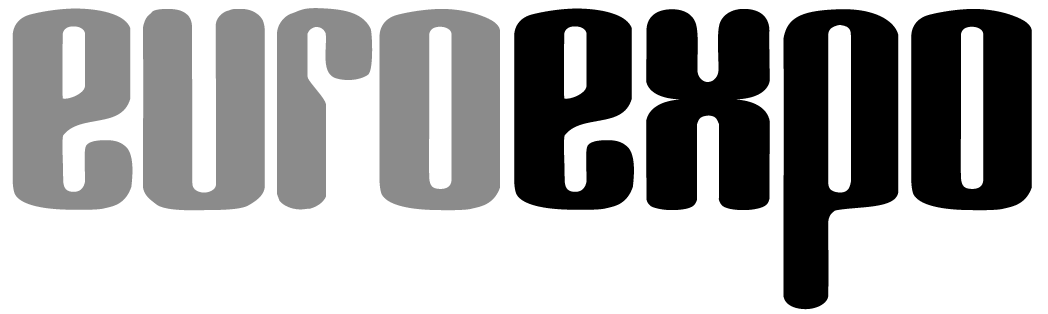 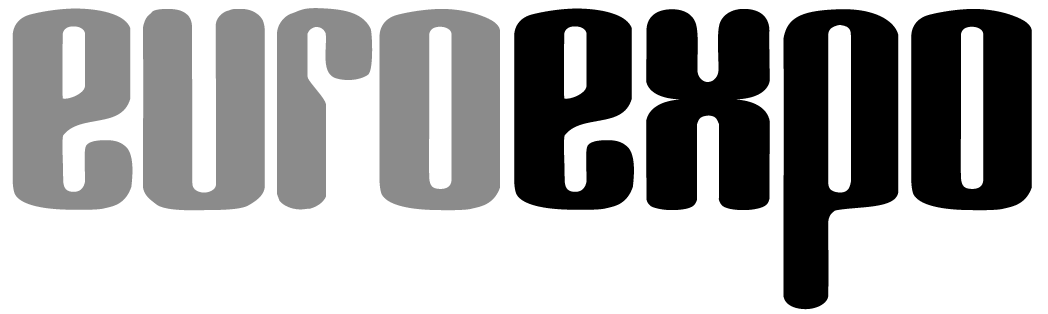 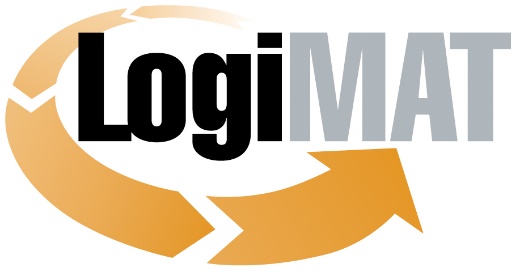 Internationale Fachmesse für Intralogistik-
Lösungen und Prozessmanagement
31. Mai bis 2. Juni 2022, Messe StuttgartMünchen,05.April.2022PresseinformationLogiMAT 2022 in StuttgartInnovationen für das Codieren, Erfassen und VernetzenMünchen, 05.04.2022 – Eine Vielzahl von Premieren und innovativen Neuentwicklungen in allen Auto-ID-Technologiebereichen sowie einem ergänzenden Expertenforum zur weiterführenden Informationsvermittlung machen die LogiMAT 2022, Internationale Fachmesse für Intralogistik-Lösungen und Prozessmanagement, zur umfassenden Leistungsschau der Auto-ID-Branche.Zuverlässige Kennzeichnung von Bauteilen für die Produktion, von Behältern im Lager- und Kommissioniersystem oder der Flurförderzeuge im Logistikzentrum – ohne Auto-ID, die Automatische Identifikation und Datenerfassung, geht in der Produktion und Logistik gar nichts. Kennzeichnung & Identifikation, Tracking & Tracing, Bestandsmanagement und Kommissionierung, Echtzeitortung, Condition Monitoring und Predictive Maintenance: Auto-ID-Technologien und ihre Kombination mit komplementären Technologiefeldern unterstützen die Automatisierung von Prozessen sowie eine zunehmend autonome Gestaltung, bei der Objekte jeglicher Art sich wechselseitig einander identifizieren und verifizieren. Für den AIM, Industrieverband für Automatische Datenerfassung, Identifikation (Auto-ID) und Mobile IT-Systeme, sind die Ident-Technologien „Enabling Technologies“ für die digitale Transformation von Supply Chain und Logistik, für die Steuerung, Automatisierung und Optimierung von Unternehmensprozessen und die intelligente Vernetzung von Informationen aus Produktion und Logistik, Transport und Verkehr. Denn Auto-ID-Technologien von der optischen Kennzeichnung und Identifikation über RFID- und RTLS-Lösungen bis hin zu Sensorik, Bluetooth und Vision Systemen ermöglichen alle Anwendungsbereiche, in denen Daten erhoben und ausgewertet werden.Mit der kontinuierlichen Einbindung technologischer Neuerungen und entsprechender Weiterentwicklung der Produkt- und Lösungsangebote erschließen die Auto-ID-Lösungen Effizienzsteigerungen, steigern Prozesstransparenz und Optimierungspotenziale und unterstützen den technologischen Wandel sowie Entwicklung neuer Geschäftsfelder in den Unternehmen. Vor diesem Hintergrund blicken die Hersteller und Anbieter dieses diversifizierten Branchenspektrums durchweg positiv in die Zukunft. Dem letzten Branchen-Barometer des AIM zufolge erwarten nahezu 85 Prozent der befragten Unternehmen eine bessere oder zumindest gleichbleibende Marktentwicklung. Im zweistelligen Prozentbereich konstatieren die Unternehmen aller Technologiebereiche zudem eine verstärkte Nachfrage – von Unternehmen mit RFID-Lösungen erwarten dies 72 Prozent. Welche Innovationskraft und Lösungskompetenz der Auto-ID-Branche dabei zugrunde liegt, zeigen die internationalen Aussteller vom 31. Mai bis 2. Juni auf der LogiMAT 2022 in den Hallen 4 und 6 auf der Südachse des Stuttgarter Messegeländes. „Die Auto-ID-Branche kommt in diesem Jahr mit so vielen Neuheiten und Premieren zur LogiMAT wie nie zuvor“, sagt Messeleiter Michael Ruchty, EUROEXPO Messe- und Kongress-GmbH München. „In allen Technologiebereichen, von den ORM mit neuen Sicherheitsetiketten, Druckern und Lesegeräten über neue Wearables für RFID- und neue Sensorik für RTLS-Lösungen und Transportüberwachung bis hin zu dynamischen Frachtvermessungslösungen präsentiert die Auto-ID-Branche auf der LogiMAT ein breites Spektrum an Neuentwicklungen für das Codieren, Erfassen und Vernetzen von Informationen.“Digital geführte Kommissionierung mit geographischen InformationenIm Bereich der Etiketten stellt die Securikett Ulrich & Horn GmbH (Halle 4, Stand F81) als einen „positiven Beitrag zur Kreislaufwirtschaft“, so das Unternehmen, ihre um neuartige, papierbasierte Sicherheitsetiketten erweiterte Produktpalette vor. Die Plöckl Media Group GmbH (Halle 4, Stand C07) legt den Fokus bei ihren Exponaten neben verschiedenen Kennzeichnungslösungen insbesondere auf die Produktinnovation „InMould on Roll“, bei der die klassische Stapelverarbeitung ihrer patentierten InMould Etiketten durch eine kosten- und zeiteffiziente Lösung auf Rolle erneuert wurde. Für effizienten Etikettendruck „on the fly“ präsentiert die Toko Etikettier- und Drucksysteme GmbH & Co. KG (Halle 4, Stand B05) erstmals die Epson C6000 Serie. Der Inkjet-Drucker mit Etiketten-Spendefunktion (C6000Pe/C6500Pe) ermöglicht in vollautomatisierten Etikettieranlagen mehrfarbigen „just-in-time“-Etikettendruck. Dabei lassen sich fotorealistische Etikettenlayouts mit einer Druckauflösung von bis zu 1200 x 1200 dpi und Druckbreiten von vier und acht Zoll realisieren.Die Optimierung von Durchlaufzeiten im Prozess bei gleichzeitiger Reduzierung der Fehlerpotenziale im Kommissioniervorgang verspricht die Applikation Digitalpicker, die im Rahmen der LogiMAT 2022 erstmals auf einer Messe gezeigt wird. Bei der Lösung der Indutrax GmbH (Halle 6, Stand D74) ist der Name Programm: Die Applikation ermöglicht eine papierlose und digital geführte Kommissionierung unter Verwendung von geographischen Informationen, eLabel, Pick-to-Light, Wearable-Barcode-Scanner und Tablets. Diese neuartige Form der Prozessunterstützung leitet Kommissionierende einfach und effizient durch die Bearbeitung ihrer Aufträge.Tablets stehen auch beim Messeauftritt der Advantech Service-IoT GmbH (Halle 8, Stand F10) im Mittelpunkt. Als Produktneuheiten zeigt das Unternehmen das Fahrzeugterminal DLT-V7215 P+ mit unterbrechungsfreier Stromversorgung und Smart Sensor sowie das Industrietablet AIM-75S mit austauschbarem Akku. Das robuste 8“-Tablet ist für den Innen- und Außenbereich geeignete. Zusätzlich zu den WLAN-/LTE-Funktionen, die mobiles Computing ermöglichen, kann das GMS-zertifizierte AIM-75S optional mit Peripheriegeräten wie einem 1D/2D-Barcodescanner, LAN+COM, UHF-RFID und MSR-Modulen ausgestattet werden.Datenerfassung mit Cloud-Anwendungen und KI-ApplikationenNeue Systeme für effiziente Datenerfassung und -vernetzung stellen unter anderem die Mettler-Toledo GmbH (Halle 6, Stand F27), das Wäge- und Messtechnik-Unternehmen DEW – Waagen & Systeme (Halle 3, Stand D58), die Kaptura GmbH (Halle 6, Stand F68) und die Swiss Sort GmbH (Halle 5, Stand F47) auf der LogiMAT erstmals vor. Mettler-Toledo kommt mit dem neuen Messystem „TLD970“ nach Stuttgart. Das Messystem wird an der Hallendecke montiert und kann die Maße von Paletten messen, die von Gabelstaplern transportiert werden, die sich mit einer Fahrgeschwindigkeit von bis zu 15 km/h bewegen. Kombiniert mit einer am Gabelträger montierten Waage „TLF820“ von Mettler-Toledo und einem Handscannersystem entsteht eine dynamische Messlösung für Volumen, Gewicht und ID. Ein optionaler Touch-Screen-PC im Führerhaus des Gabelstaplers führt den Fahrer durch den Messprozess und überträgt den Datensatz per WLAN an das übergeordnete IT-System des Anwenders. DEW – Waagen & Systeme zeigt als Premiere ein neu entwickeltes Volumen-Messsystem. Das System kombiniert Volumenmessung, Gewichtsmessung und das Abscannen von Artikeldaten, beispielsweise von Etiketten. Die DEW-Waagenanzeige „D 125“ mit Touchbildschirm führt alle erfassten Daten in einem Datensatz zusammen. Im Anschluss wird das Datenpaket in Echtzeit direkt in die Unternehmens-IT übertragen und automatisiert gespeichert, wobei die entsprechenden Datenfelder der Bildschirm-Maske automatisiert befüllt werden. Die 3D-Laserscanner-Lösung „IMS360“ von Kaptura zielt auf automatisierte Artikelstammdatenerfassung. Dabei ermöglicht die Einbindung von 360°-Produktfotografie eine schnelle Datenerfassung und Wiedererkennung von Artikeln. Swiss Sort stellt mit „Procap“ ein komplettes Soft- und Hardwarekonzept für Sendungserfassung (OCR Maschinen- und Handschrift), Tracking (BCR), Redressbearbeitung und die Irrläuferbearbeitung vor. „Procap“ sorgt nach Herstellerangabe mit Live-Erfassungswerte von bis zu 600 Sendungen pro Stunde für deutliche Arbeitserleichterungen, Zeit- und Kostenersparnisse in der innerbetrieblichen Logistik.Datenerfassung mit Cloud-Anwendungen und KI-Applikationen präsentieren unter anderem die Denso Wave Europe GmbH (Halle 4, Stand D65) mit komplexen und Cloud-basierten IoT-Datenmanagementsystemen sowie die Panasonic Marketing Europe GmbH (Halle 6, Stand A71). Panasonic kommt mit einer Visual Sort Assist (VSA) Lösung für automatisierte Objekterkennung zur LogiMAT 2022. Das System scannt bei der Warenanlieferung Barcodes oder Lieferantenadressen und projiziert Namen der Lieferanten, Priorität in der Fertigung oder Lagerplatz auf Pakete, die dann auf der Fördertechnik weitergeleitet werden. Parallel erfolgt ein Abgleich der erfassten Anlieferungsdaten mit den im ERP-System oder WMS hinterlegten Informationen. Darüber hinaus ist auf dem Panasonic-Messestand die Tochtergesellschaft Blue Yonder vertreten. Sie präsentiert mit ihrem „Luminate“-Portfolio KI-gesteuerte Supply-Chain-Lösungen aus der Cloud.Neue Transponder für zuverlässige RFID-AnwendungenJüngste Entwicklungen im RFID-Segment werden bei der Neosid GmbH & Co. KG (Halle 4, Stand D05) und bei der Bito-Lagertechnik Bittmann GmbH (Halle 6, Stand C31) gezeigt. Neosid präsentiert mit „NeoTAG“ einen neuen, kleinen Transponder mit hoher Reichweite für zuverlässige RFID-Auslesung selbst in Metallumgebungen. Der gesamte HF-Transponder ist in der Standardausführung als Inlay (ohne Gehäuse) auf einer Größe von 2,6 mm x 2,6 mm x 2,4 mm untergebracht. Zudem werden Versionen als Plug (im Einpressgehäuse), als Flag (zur Befestigung etwa mit Kabelbindern) oder in kundenspezifischen Bauformen angeboten. Bito kommt mit den Startups Tec4Med, TeDaLos und Qbing nach Stuttgart. Gemeinsam mit Bito-Lagertechnik stellen sie auf der LogiMAT 2022 die neuesten Entwicklungen und spannende Innovationen rund um das Thema Intralogistik vor. Entwickelte Lösungen wie intelligente Pharmatransportbehälter, die Möglichkeit zur digitalen Bestandsüberwachung in Kleinteilebehältern oder RFID-basierte Bestandüberwachung am Regal sind Features, die Bito-Lösungen weiter digitalisieren.Abgerundet wird die Leistungsschau der Auto-ID-Branche auf der LogiMAT 2022 am dritten Messetag durch das Expertenforum „Digital Supply Chain – Gestaltung und Optimierung: AutoID-Technologien als Enabling Technologies“ in der LogiMAT-Arena im Atrium, Eingang Ost, das gemeinsam von der Fachzeitschrift ident und dem Fachverband AIM-D e.V. Das behandelte Themenspektrum für ergänzende Informationsvermittlung stellt die RFID-basierte Automatisierung sowie Transparenz und Digitalisierung der Lieferkette auf Basis von Echtzeitdaten in den Mittelpunkt. Zudem zeigen und erklären die Experten im Zuge des Forums effiziente und nachhaltige Nutzungs- und Businessmodelle mit Mehrwegbehälterlogistik. Ziel ist es, den Fachbesuchern Leistungsvermögen und Einsatzpotenziale der unterschiedlichen AutoID-Technologien für die Digitalisierung von Supply Chain, Logistik und Produktion aufzuzeigen.„Die Identtechnik ist die unentbehrliche Grundlage für effiziente Lieferketten und Datenvernetzung wie auch für die zukunftsfähige Ausrichtung von Logistik und Produktion“, resümiert Messeleiter Michael Ruchty. „Mit den Exponaten der Aussteller und der fachkompetenten Informationsvermittlung im Expertenforum bietet die LogiMAT 2022 einen kompakten und gleichwohl vollumfänglichen Überblick über den aktuellen Stand der technologischen Entwicklungen im Bereich der Auto-ID und den Mehrwert, den sie im Rahmen der digitalen Transformation bieten. Wer darüber im Bilde sein will, darf einen Messebesuch in Stuttgart nicht versäumen.“Veranstalter: EUROEXPO Messe- und Kongress-GmbHJoseph-Dollinger-Bogen 7, 80807 MünchenTel.: +49 (0)89 32391-259 | Fax: +49 (0)89 32391-246www.logimat-messe.de | www.logimat.digital11.443 Anschläge inklusive LeerzeichenMünchen, den 05.04.2022, Abdruck honorarfrei, Belegexemplar erbeten an EUROEXPO Messe- und Kongress-GmbH, Presse- und Öffentlichkeitsarbeit, 80912 MünchenÜber die LogiMATDie LogiMAT, Internationale Fachmesse für Intralogistik-Lösungen und Prozessmanagement, findet vom 31. Mai bis 2. Juni auf dem Messegelände Stuttgart direkt am Stuttgarter Flughafen statt. Die LogiMAT gilt als weltweit größte Fachmesse für Intralogistik-Lösungen und wird von der EUROEXPO Messe- und Kongress-GmbH ausgerichtet. Sie bietet einen vollständigen Marktüberblick über alles, was die Intralogistik-Branche von der Beschaffung über die Produktion bis zur Auslieferung bewegt. Internationale Aussteller zeigen innovative Technologien, Produkte, Systeme und Lösungen zur Rationalisierung, Prozessoptimierung und Kostensenkung der innerbetrieblichen logistischen Prozesse. Die Veranstaltung bietet neben der Ausstellung täglich wechselnde Vortragsreihen zu den unterschiedlichsten Themen im „ATRIUM“ des Eingangsbereiches.Seit 2014 veranstaltet die EUROEXPO gemeinsam mit der Landesmesse Stuttgart die LogiMAT China im jährlichem Turnus. Diese findet in Shanghai parallel zur transport logistic China statt. Die nächste Veranstaltung wird vom 15. bis 17. Juni 2022 durchgeführt.Am Standort Bangkok, Thailand findet vom 12. bis 14. Oktober 2022 die „LogiMAT | Intelligent Warehouse“ mit Fokus auf den südostasiatischen Markt als Nachfolgemesse der Veranstaltung „Intelligent Warehouse“ statt, die seit 2015 vom der ortsansässigen Expolink Global Networks Ltd. durchgeführt wurde.LogiMAT.digital ist die Plattform von Top Anbietern von erstklassiger Intralogistik-Lösungen für qualifizierte Entscheider weltweit. Sie bildet die zeitliche und geographische Brücke zwischen den Präsenzveranstaltungen.